MONTHLY CONSULTANT TIMESHEET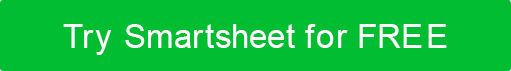 CONSULTANT NAMEMONTHHOURS REQUIREDADVISOR NAMEYEARHOURS COMPLETED 
AT START OF MONTHADVISOR PHONEDATE DUEBALANCE OF HOURS DUE AT START OF MONTHDATEORGANIZATIONTASK DESCRIPTIONTASK DESCRIPTIONHOURSSUPERVISOR SIGNATURESUPERVISOR SIGNATUREEND OF MONTH SUMMARYEND OF MONTH SUMMARYTOTAL CONSULTANT HOURS COMPLETED THIS MONTHTOTAL CONSULTANT HOURS COMPLETED THIS MONTHBALANCE REMAININGCONSULTANT SIGNATUREDATEADVISOR SIGNATUREDATEDISCLAIMERAny articles, templates, or information provided by Smartsheet on the website are for reference only. While we strive to keep the information up to date and correct, we make no representations or warranties of any kind, express or implied, about the completeness, accuracy, reliability, suitability, or availability with respect to the website or the information, articles, templates, or related graphics contained on the website. Any reliance you place on such information is therefore strictly at your own risk.